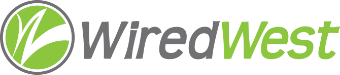 WiredWest Executive Committee Meeting AgendaDate / time: Wednesday, 24 July 2019 7:00 PMLocation / address: Community House, 33 Main Street, Cummington, MAApprove minutes of previous meetings – June 26WG&E contract updateWG&E contract vote (if needed)Financial projection updatesAgenda for August 21s Board of Directors MeetingOutreachFinanceNext EC meeting – 